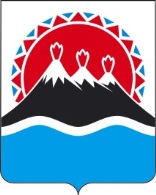 П О С Т А Н О В Л Е Н И ЕПРАВИТЕЛЬСТВА КАМЧАТСКОГО КРАЯ             г. Петропавловск-КамчатскийПРАВИТЕЛЬСТВО ПОСТАНОВЛЯЕТ:1. Внести следующие изменения в приложение к постановлению Правительства Камчатского края от 16.11.2017 № 483-П «Об утверждении Порядка осуществления контроля за соблюдением законодательства об архивном деле в Российской Федерации на территории Камчатского края»:1) в части 3 слова «по делам архивов» заменить словами «записи актов гражданского состояния и архивного дела»;2) пункты 2, 3 части 5 изложить в следующей редакции:«2) начальник отдела организации архивного дела и правового обеспечения Агентства;3) советник отдела организации архивного дела и правового обеспечения Агентства.».      2. Настоящее постановление вступает в силу через 10 дней после дня его официального опубликования и распространяется на правоотношения возникшие с 01 февраля 2019 года.  Губернатор Камчатского края						   В.И. ИлюхинСОГЛАСОВАНО:Широбокова Татьяна СергеевнаТел. 25-19-22Агентство записи актов гражданского состояния и архивного дела Камчатского края Пояснительная запискак  проекту постановления Правительства Камчатского края «О внесении изменений в приложение к постановлению Правительства Камчатского края от 16.11.2017 № 483-П «Об утверждении Порядка осуществления контроля за соблюдением законодательства об архивном деле в Российской Федерации на территории Камчатского края»Настоящий проект постановления Правительства Камчатского края разработан в связи с созданием с 01 февраля 2019 года Агентства записи актов гражданского состояния и архивного дела Камчатского края путем реорганизации в форме слияния Агентства по делам архивов Камчатского края и Агентства записи актов гражданского состояния Камчатского края на основании постановления Губернатора Камчатского края от 19.10.2018 № 85 «Об изменении структуры исполнительных органов государственной власти Камчатского края» и распоряжения Губернатора Камчатского края от 19.10.2018 № 1219-Р.Проект постановления Правительства Камчатского края 04.03.2019 размещен на официальном сайте исполнительных органов государственной власти Камчатского края в сети Интернет для проведения в срок до 13.03.2019 независимой антикоррупционной экспертизы. Проведение оценки регулирующего воздействия проекта постановления Правительства Камчатского края не требуется.Реализация настоящего постановления не потребует дополнительных расходов краевого бюджета. от №О внесении изменений в приложение к постановлению Правительства Камчатского края от 16.11.2017 № 483-П «Об утверждении Порядка осуществления контроля за соблюдением законодательства об архивном деле в Российской Федерации на территории Камчатского края»Заместитель Председателя Правительства Камчатского края – руководитель Аппарата Губернатора и Правительства Камчатского края А.Ю. ВойтовИ.о. руководителя Агентства записи актов гражданского состояния и архивного дела Камчатского краяА.С. ЖуравлевНачальник Главного правового управления Губернатора и Правительства Камчатского края С.Н. Гудин